METALEN SCHRIJNWERKBestekbeschrijvingenDraaideuren met diverse prestatiekenmerken Plaatsing met lasverbinding en vastzetting met mortelSPHE 0300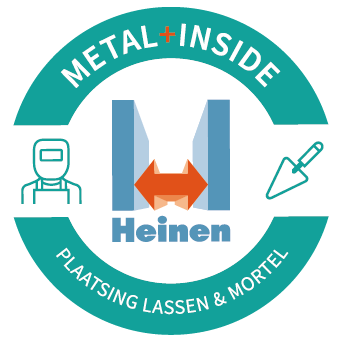 HEINEN DOORS BELGIUMRue Derrière l’Eau 11B-4960 MalmedyTel.: 080/34.84.80www.heinen-doors.cominfo@heinen.beKwaliteit, duurzaamheid en prijzen beproefd en bewezen sinds meer dan 50 jaar!Inleiding: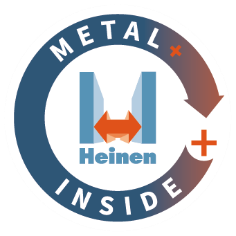 De Heinen deur dankt zijn betrouwbaarheid aan het "Metal+ Inside" deurconcept, de basis waarop elke Heinen deur is gebouwd.Elke deur heeft dezelfde kokerstructuur, wat het mogelijk maakt om basisprestaties te combineren met een veelheid aan hoogwaardige prestaties in één enkele deur, voor zowel binnen- als buitentoepassingen!De vleugelplaten worden in de buisstructuur geschroefd, Dankzij de geschroefde scharnieren kan de deur na installatie worden afgesteld.De installatiemethode bepaalt de basis- en optionele prestatieniveaus en de duur van de garantie.Vereenvoudigde tabel van de belangrijkste prestaties, exclusief combinatiesBASISKENMERKENAlle deuren van Heinen zijn maatwerk en hebben, ondanks hun diverse prestatiekenmerken, eenzelfde basisopbouw en een uniforme, esthetische uitstraling. Vleugel en kozijn liggen hierbij in steeds hetzelfde vlak.Plaatsing: het lijstwerk wordt stevig verankerd aan de ruwbouw d.m.v van stalen bevestigingsankers, die in de ruwbouw worden geschroefd en vervolgens aan het kozijn worden gelast, dat vervolgens aan alle 3 zijden wordt afgedicht met krimpvrije mortel, met naleving van de bestaande eisen: dikte van de wanden, aansluiting op de kolommen, enz.Afwerking: het deurgeheel wordt in de fabriek voorzien van een dubbele bescherming via een thermische verzinking type Magnelis ZM250, 250 gr /m², dikte 20 μm (3% Mg, 3,5 % Alu en Zn) en een beschermfolie op de vleugel, te verwijderen na plaatsing.Deurkozijn: het kozijn is minimaal 1,5 mm dik in roestvrij staal en 2mm dik in staal Dit wordt op maat uitgevoerd door een enkele staalplaat meermaals te plooien. De aanslag wordt gevormd door een geïntegreerde EPDM (of silicone) dichting met dubbele lippen. Het lijstwerk kan aan de dikte van de wand worden aangepast.Deurblad: het blad is minimaal 72 mm dik en is opgebouwd rondom een intern rondgaand kader uit kokerprofielen van 60 x 60 mm. De kokerprofielen hebben een dikte van 2 mm, zijn tegen corrosie behandeld en worden ingepakt met een thermisch isolerend kunststof materiaal. De binnenzijde van het deurblad wordt geïsoleerd en de ruimte binnen het kader wordt met steenwol van hoge densiteit opgevuld. Beide zijden van de vleugel worden met een bekledingsplaat van 1,5 mm uitgevoerd.  De 4 randen van deze platen worden aan kopse kant van het blad omgeplooid en zonder lassen op het geïsoleerde kader vastgeschroefd. Zo wordt de oorspronkelijke verzinking niet aangetast en is schilderen of lakken na plaatsing niet noodzakelijk. Indien de dekplaten beschadigd geraken, kunnen ze worden vervangen. Voor de brandwerende deuren wordt, op onzichtbare wijze, in de randen van het deurblad een beschermend zwelproduct ingebracht. Deze constructie biedt bescherming tegen mechanische schade en vocht. Het brandwerende zwelproduct is onderhoudsvrij.Vloerveer: de vleugel is gemonteerd op een taats. Bovenaan is een pin geïntegreerd in het horizontale dwarsstuk van het kozijn. Dit scharnierpunt kan worden versteld. De vloerveer is verzonken in de vloer. Er is geen contact tussen het draaipunt in de vloer, het beton en de afdekplaten. Deze afdekplaten zijn niet dragend. De vloerveer voldoet aan de eisen voor intensief gebruik: 500.000 openings-/sluitingscycli. Zowel de positie als de sluitkracht kunnen fijn worden afgesteld.Basisuitrustingen: een RVS duwplaat aan beide zijden van de vleugel.  Voor beglaasde deuren (niet brandwerend): de beglazing is minimaal van het type 55.2, gelaagde enkelvoudige beglazing. De bevestiging van de beglazing wordt afgedekt d.m.v. aluminium glaslatten die kunnen worden losgeclipt. Vastzetten met kit is verboden. De verbindingen tussen beglazing en deurgeheel vormen geen zwakke plek.Basisprestaties voor volle deuren zonder automatische valdorpel: Voor vleugels met afmetingen tot 960 x 2150 mm: Hoge gebruiksfrequentie: 500.000 openings- en sluitingscycliVerhoogde mechanische weerstand Voor vleugels met afmetingen groter dan 960 x 2150 mm worden bijkomende kokerprofielen in de vleugel geplaatst om gelijkaardige prestaties te benaderen. Garanties De garantie van 15 jaar geldt voor alle deurgehelen (lijstwerk, vleugel en paumellen/scharnieren) geplaatst met bevestigingsankers en mortelvulling. De garantie geldt voor de mechanische stabiliteit van het deurgeheel en de dichtingen. Voor de beglazingen, het hang- en sluitwerk en andere uitrustingen geldt een garantie van 1 tot 10 jaar afhankelijk van de uitrusting, en dit vanaf de voorlopige oplevering.De beschikbaarheid van identieke of gelijkwaardige reserveonderdelen wordt gedurende 10 jaar gegarandeerd. VOLLE OF BEGLAASDE DEUREN (gelieve de vakjes  aan te kruisen en aan te vullen met “Selecteer een element”) De deuren zijn vol. De deuren zijn voorzien van een beglazing:De standaard, niet-brandwerende beglazing is van het type  Het beglazingstype is De beglazing is conform de diverse prestatiekenmerken van de deur.(Opmerking: de mogelijke afmetingen van de verschillende beglazingstypes voor de deur worden weergegeven in Bijlage 2)3.    AFWERKINGEN (gelieve het vereiste vakje  aan te kruisen) Standaard: Thermische verzinking Magnelis ZM250, schilderwerk niet verplichtHet deurgeheel wordt in de fabriek voorzien van een dubbele bescherming:thermische verzinking Magnelis ZM250: 250 gr /m², dikte 20 μmbeschermfolie (op de vleugel), te verwijderen na plaatsing.De structuurelementen, die van wezenlijk belang zijn voor de duurzaamheid van het deurgeheel, worden mechanisch geassembleerd.  De oorspronkelijke verzinking van de deurbladen en de kozijnen blijft intact.  Schilderen (en later herschilderen) is dan ook niet noodzakelijk. Schilderwerk na plaatsingHet schilderen gebeurt ter plaatse na plaatsing volgens de regels van het vak, op een schone (zuivere), droge en ontvette ondergrond. (Aanbevolen voor buitendeuren en/of deuren die in een corrosieve omgeving worden geplaatst). Schilderwerk voor plaatsing (industrieel schilderen)De deuren worden eerst mat gemaakt over het volledige te schilderen oppervlak, Aanbrengen van een solventhoudende 2-components afwerkingslaag op polyurethaanbasis in de kleur van uw keuze,Droogstoken van de deuren bij ongeveer 50 °C.Dikte van de lagen: voorbehandeling: 20 µ +/- 5 µ dikte + aanbrengen van verf: 55 µ +/- 10 µEr is dus een totale dekking in de orde van 75 µ +/- 15 µ Het betreft wel degelijk schilderwerk met vloeibare verf en geen poedercoating. Poedercoating is niet toegestaan op Heinen-deuren: het betreft een procedé waarvoor droogstoken bij 200 °C vereist is, wat niet mogelijk is met onze deuren. Roestvast staal SkinplateGekleurde bekleding op kozijn en/of vleugel (niet-RAL). Gelieve contact op te nemen met onze raadgevende ingenieur voor uw regio.4. 	BIJKOMENDE EN CUMULEERBARE PRESTATIESOnderstaande prestatiekenmerken vormen een aanvulling op de basisprestaties.(Gelieve niet-gewenste prestatiekenmerken te schrappen!)	 Brandwerend 	 Classificatie  overeenkomstig NBN 713-020 of BENOR (België).	 Classificatie  overeenkomstig EN 1634-1 (niveau EI1 - vereist in België).	 Classificatie  overeenkomstig EN 1634-1 (niveau EI2). Classificatie  overeenkomstig EN 1634-1 (niveau EW - vereist in Nederland). Vandalismebestendig Enkele draaideur:   (Volledige informatie op toebehorenfiches.)	Elke vleugel kan worden uitgerust met een slot. Dit blokkeert het in- en uitgaan. ☐ één slot 	5. 	Beschrijving van de uitrustingenBasisuitrustingen DuwplaatAan elke kant van de vleugel is een roestvrijstalen duwplaat gemonteerd. De randen van de plaat voorkomen verwondingen of haken die zouden kunnen worden veroorzaakt door een panieksituatie. De plaat is 200 mm breed en 400 mm hoog.Vloerveer:De vleugel wordt ondersteund door een vloerveer die in de grond is ingebouwd. optionele uitrustingVaste bolDe bol met diameter van 50 mm is speciaal ontworpen om lichamelijke letsels te voorkomen. Het geheel bestaande uit bol en rozet is vervaardigd  Er wordt een ronde rozet voorzien.Vaste trekgreepDe trekgreep is vervaardigd uit roestvast staal 18/8 en is speciaal ontworpen om lichamelijke letsels te voorkomen. De trekgreep is 300 mm hoog en heeft een diameter van 25 mm. De constructie en bevestiging van de trekgreep zijn geschikt voor intensief gebruik. Het midden van de trekgreep bevindt zich op een hoogte van 1050 mm. Indien de specifieke omstandigheden dit vereisen, kan de trekgreep worden verplaatst om de toegang tot de cilinder niet te belemmeren.Automatische deuropenerDeze uitrusting kan op de deuren worden voorzien. (Gelieve ons te raadplegen.)Ventilatieroosters1.	Ventilatierooster geponst in de afdekplaten:  2.	Ventilatierooster in opbouw voor binnen- of buitenbranddeuren volgens EN 1634-1:  3.	Ventilatierooster in opbouw voor niet branddeuren:  Deurstop De deurstop is ontworpen voor zware deuren. De deurstop is van het type met  Wandelektromagneet De deurvleugels kunnen worden opengehouden door middel van een elektromagnetische deurhouder. Deze uitrusting laat een bevestiging toe die aan alle mogelijke configuraties kan worden aangepast (vloer, wand, plafond, …).Toegangscontrole  Door middel van een elektrisch grendel, spanningsloos ontgrendeld	(Let op: deze systemen werken alleen bij stroomuitval - fail safe => neem voor meer informatie contact met ons op)Deze apparatuur maakt automatische vergrendeling en elektrische ontgrendeling op afstand van de deur mogelijk. Het is compatibel met elk elektronisch toegangscontrole- en beheersysteem en maakt het mogelijk toegangsfuncties en -voorwaarden te vervullen zonder de werking van de deur te beïnvloeden. Het slot is bovenaan perfect geintegreerd in het kozijn.Aanduiding van de vleugelstand: magneetcontact (reed-contact)Met behulp van deze uitrusting kan men op elk gegeven ogenblik en van op afstand de stand van de vleugel nagaan.  De informatie wordt verstrekt door middel van een magneetcontact tussen een in de vleugel ingewerkte permanente magneet en een in het kozijn geïntegreerde contactor. De uitrusting is volledig ongevoelig voor stof en vocht.  	Referentie van de bestektekstSPHE 0000SPHE 0100SPHE 0200SPHE 0300Draaideuren met opgestort kozijn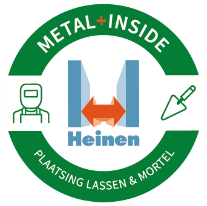 Draaideuren met geschroefd kozijn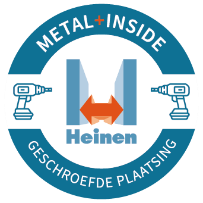 Draaideuren in opbouw met opgestort kozijn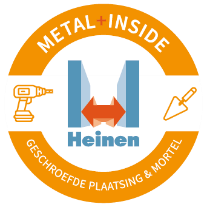 Doorslaande deuren met opgestort kozijn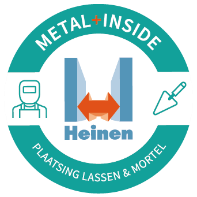 Metal +M+M+M+M+Brandwerend(EN1634-1)EI1 30, 60, 120, 180EI1 30EI1 30, 60EI1 30, 60Brandwerend(EN1634-1)EI2 30, 60, 120, 180EI2 240/HCMEI2 30, 60, 120EI2 30, 60EI2 30, 60Inbraakwerend(EN1627-1630)RC2, RC3, RC4, RC5RC2, RC3, RC4RC2Kogelwerend(EN1522-1523)FB4, FB5, FB6, AK47AcoustischRw van 36 tot 54 dB